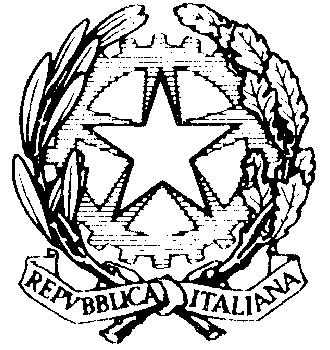 IC “Gianni Rodari”  a Orientamento  MusicaleC.F.  80126410150 - COD. MECC. MIIC8A900CVia Aquileia, 1 -20021  Baranzate  (MI) Tel e Fax 02-3561839 E-mail miic8a900c@istruzione.it                                                              Posta certificata miic8a900c@pec.istruzione.itPiano Educativo Individualizzato(ART. 7, D. LGS. 13 APRILE 2017, N. 66 e s.m.i.)Anno Scolastico ____________ALUNNO/A __________________________Classe __________   Plesso o sede _________________________ACCERTAMENTO DELLA CONDIZIONE DI DISABILITÀ IN ETÀ EVOLUTIVA AI FINI DELL’INCLUSIONE SCOLASTICA rilasciato in data ___________Data scadenza o rivedibilità:      __________________                Non indicataPROFILO DI FUNZIONAMENTO redatto in data: ___________            Non disponibileComposizione del CdC – Consiglio di Classe 1. Quadro informativo 2. Elementi generali desunti dal Profilo di Funzionamentoo dalla Diagnosi Funzionale, se non disponibile(In base alle indicazioni del Profilo di Funzionamento, o della Diagnosi Funzionale e del Profilo Dinamico Funzionale se non è ancora stato redatto, individuare le dimensioni rispetto alle quali è necessario definire nel PEI specifici interventi: Socializzazione/Interazione/Relazione, Comunicazione/Linguaggio, Autonomia/Orientamento, Cognitiva, Neuropsicologica e dell’Apprendimento).3. Osservazioni sull’alunno/a per progettare gli interventi di sostegno didatticoPunti di forza sui quali costruire gli interventi educativi e didattici4. Interventi per l’alunno/a: obiettivi educativi e didattici, strumenti, strategie e modalitàA. Dimensione: RELAZIONE / INTERAZIONE / SOCIALIZZAZIONE(Fare riferimento alla sfera affettivo relazionale, considerando l’area del sé, il rapporto con gli altri, la motivazione verso la relazione consapevole, anche con il gruppo dei pari, le interazioni con gli adulti di riferimento nel contesto scolastico, la motivazione all’apprendimento).B. Dimensione: COMUNICAZIONE / LINGUAGGIO(Fare riferimento alla competenza linguistica, intesa come comprensione del linguaggio orale, produzione verbale e relativo uso comunicativo del linguaggio verbale o di linguaggi alternativi o integrativi; si consideri anche la dimensione comunicazionale, intesa come modalità di interazione, presenza e tipologia di contenuti prevalenti, utilizzo di mezzi privilegiati).C. Dimensione: AUTONOMIA / ORIENTAMENTO(Fare riferimento all’autonomia della persona e all’autonomia sociale, alle dimensioni motorio-prassica [motricità globale, motricità fine, prassie semplici e complesse] e sensoriale [funzionalità visiva, uditiva, tattile])D. Dimensione: COGNITIVA, NEUROPSICOLOGICA E DELL’APPRENDIMENTO(Fare riferimento alle capacità mnesiche, intellettive e organizzazione spazio-temporale; livello di sviluppo raggiunto in ordine alle strategie utilizzate per la risoluzione di compiti propri per la fascia d’età, agli stili cognitivi, alla capacità di integrare competenze diverse per la risoluzione di compiti, alle competenze di lettura, scrittura, calcolo, decodifica di testi o messaggi)5. Osservazione sul contesto: barriere e facilitatoriOsservazioni nel contesto scolastico con indicazione delle barriere e dei facilitatori a seguito dell’osservazione sistematica dell’alunno/a e della classe6. Interventi sul contesto per realizzare un ambiente di apprendimento inclusivoObiettivi educativi e didattici, strumenti, strategie e modalità per realizzare un ambiente di apprendimento nelle dimensioni della relazione, della socializzazione, della comunicazione, dell’interazione, dell’orientamento e delle autonomie, anche sulla base degli interventi di corresponsabilità educativa intrapresi dall’intera comunità scolastica per il soddisfacimento dei bisogni educativi individuati.7. Interventi sul percorso curricolareProgettazione disciplinare[…]Criteri di valutazione del comportamento ed eventuali obiettivi specifici8. Organizzazione generale del progetto di inclusione e utilizzo delle risorseTabella orario settimanalePer ogni ora specificare:Se è presente l’insegnante di sostegno (Sost.)Se è presente l’educatore/educatrice comunale (Edu.)Se è presente l’assistente all’autonomia o alla comunicazione (Ass.)Interventi e attività extrascolastiche attive (specificare gli obiettivi perseguiti ed eventuali raccordi con il PEI):____________________________________________________________________________________________________________________________________________________________________________________________________________________________________________________________________________________________________________________Eventuali suggerimenti e proposte di lavoro per il prossimo anno scolastico:____________________________________________________________________________________________________________________________________________________________________________________________________________________________________________________________________________________________________________________Nome e CognomeDisciplinaa. Dimensione della relazione, dell’interazione e della socializzazioneb. Dimensione della comunicazione e del linguaggioc. Dimensione dell’autonomia e dell’orientamentod. Dimensione cognitiva, neuropsicologica e dell’apprendimentoOBIETTIVI, specificando anche gli esiti attesiINTERVENTI DIDATTICI E METODOLOGICI, STRATEGIE E STRUMENTI finalizzati al raggiungimento degli obiettiviVERIFICA (metodi, criteri e strumenti utilizzati per verificare se gli obiettivi sono stati raggiunti)OBIETTIVI, specificando anche gli esiti attesiINTERVENTI DIDATTICI E METODOLOGICI, STRATEGIE E STRUMENTI finalizzati al raggiungimento degli obiettiviVERIFICA (metodi, criteri e strumenti utilizzati per verificare se gli obiettivi sono stati raggiunti)OBIETTIVI, specificando anche gli esiti attesiINTERVENTI DIDATTICI E METODOLOGICI, STRATEGIE E STRUMENTI finalizzati al raggiungimento degli obiettiviVERIFICA (metodi, criteri e strumenti utilizzati per verificare se gli obiettivi sono stati raggiunti)OBIETTIVI, specificando anche gli esiti attesiINTERVENTI DIDATTICI E METODOLOGICI, STRATEGIE E STRUMENTI finalizzati al raggiungimento degli obiettiviVERIFICA (metodi, criteri e strumenti utilizzati per verificare se gli obiettivi sono stati raggiunti)Disciplina……………………………………………….     Segue la progettazione didattica della classe e si applicano gli stessi criteri di valutazione     Rispetto alla progettazione didattica della classe sono applicate le seguenti personalizzazioni in relazione agli obiettivi di apprendimento (conoscenze, abilità, traguardi di competenze) e ai criteri di valutazione……………………………………………………………………………………………….……………………………………………….Disciplina……………………………………………….     Segue la progettazione didattica della classe e si applicano gli stessi criteri di valutazione     Rispetto alla progettazione didattica della classe sono applicate le seguenti personalizzazioni in relazione agli obiettivi di apprendimento (conoscenze, abilità, traguardi di competenze) e ai criteri di valutazione……………………………………………………………………………………………….……………………………………………….Disciplina……………………………………………….     Segue la progettazione didattica della classe e si applicano gli stessi criteri di valutazione     Rispetto alla progettazione didattica della classe sono applicate le seguenti personalizzazioni in relazione agli obiettivi di apprendimento (conoscenze, abilità, traguardi di competenze) e ai criteri di valutazione……………………………………………………………………………………………….……………………………………………….Comportamento     Il comportamento è valutato in base agli stessi criteri adottati per la classe     Il comportamento è valutato in base ai seguenti criteri personalizzati e al raggiungimento dei seguenti obiettivi:…………………………………………..…………………………………………..…………………………………………..SpaziLunedìMartedìMercoledìGiovedìVenerdìL’alunno/a frequenta con orario ridotto?     Sì: è presente a scuola per ___ ore settimanali rispetto alle ___ ore della classe, su richiesta       della famiglia       degli specialisti sanitari, in accordo con la scuola, per le seguenti motivazioni: …………………………………………………………………………..     No, frequenta regolarmente tutte le ore previste per la classeL’alunno/a è sempre nel gruppo classe con i compagni?     Sì     No, in base all’orario è presente n. __ ore in laboratorio o in altri spazi per le seguenti attività: ……………………………………..……………………………………………….Insegnante per le attività di sostegnoNumero di ore settimanali ___Risorse destinate agli interventi di assistenza igienica e di baseDescrizione del servizio svolto dai collaboratori scolastici ……………………..Risorse professionali destinate all’assistenza, all’autonomia e/o alla comunicazioneTipologia di assistenza / figura professionale ………………………………………………Numero di ore settimanali …………………..Uscite didattiche, visite guidate e viaggi di istruzione(Specificare eventuali interventi previsti per consentire all’alunno/a di partecipare alle uscite didattiche, alle visite guidate e ai viaggi di istruzione organizzati per la classe)……………………………………………………………………………………………………………………………………………….Strategie per la prevenzione e l’eventuale gestione di comportamenti problematiciAttività o progetti sull’inclusione rivolti alla classeTrasporto scolasticoIndicare le modalità di svolgimento del servizio………………………………………………..………………………………………………..